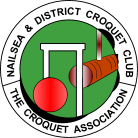 Nailsea & District Croquet ClubApplication for Beginners’ Coaching Course 2024If you have enjoyed your taster session and would like to apply for a place on one of our beginners’ courses, please complete this form and return to us as soon as possible.We may have a waiting list for these and places will be allocated according to the date you first contacted the club.The fee is £60 for five 2-hour lessons.  Please do not send any money at this stage – you will be invoiced when we are in a position to make a firm offer of a place to you.Please return this form by email to: kathy@jnwallace.f9.co.ukor by post to: Kathy Wallace, 34 St Peter’s Rd., Portishead, Bristol, BS20 6QTYour namePhone number/se-mail addressDo you have any access or learning needs that we should be aware of?Please state your preferred days and times and any times when you are definitely not available.Note that Monday and Wednesday afternoons are not available.